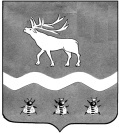 трЁхсторонняя комиссия по РеГУЛИРОВАНИЮ СОЦИАЛЬНО-ТРУДОВЫХ ОТНОШЕНИЙ в ЯКОВЛЕВСКОМ МУНИЦИПАЛЬНОМ округе            692361, Приморский край, Яковлевский район, с. Яковлевка, пер. Почтовый, 7,                                                                  т./ф. (42371) 91620Р Е Ш Е Н И Е № 5   от «19» декабря 2023 года   15:30            Заслушав и обсудив информацию председателя организации профсоюзов работников культуры в Яковлевском муниципальном округе Натальи Васильевны Бирюковой «О работе профсоюзных организаций в трудовых коллективах культуры Яковлевского муниципального округа», трёхсторонняя  комиссия по регулированию социально-трудовых отношений в Яковлевском муниципальном районеРЕШИЛА: Информацию «О работе профсоюзных организаций в трудовых коллективах культуры Яковлевского муниципального округа» принять к сведению и разместить на сайте Администрации Яковлевского муниципального округа.            2. Профсоюзным организациям культуры Яковлевского муниципального округа принимать участие в формировании содержания коллективного договора. В соответствии со ст. 40 Трудового кодекса РФ.             2.1.Контролировать выполнение коллективных договоров, соглашений по улучшению условий и охраны труда.    2.2. Осуществлять защиту социальных прав работающих, обучающихся и воспитанников школ, участвовать в расследовании несчастных случаев.             2.3. Защищать права работников на труд, обеспечивающим сохранение жизни и здоровья в процессе трудовой деятельности.            2.4. Вести постоянный профсоюзный  контроль за прохождением медицинских осмотров (обследований) работников.            2.5. Осуществлять постоянный профсоюзный контроль за сохранением охраны труда. 3.  Комиссиям  профсоюзного комитета посещать рабочие места всех членов трудового коллектива, защищать права и интересы членов профсоюза по вопросам условий труда и безопасности на работе.            4. Председателю профсоюза культуры Яковлевского муниципального округа принимать участие в разработке перспективных и текущих планов работы, инструкций по обеспечению безопасности в процессе трудовой деятельности, согласовывать их.            4.1. Проводить работникам массово-разъяснительную работу о роли и задачах профсоюзной организации.            5. Главному специалисту по государственному управлению охраной труда в Яковлевском муниципальном округе оказывать необходимую помощь профсоюзным организациям культуры округа по вопросам охраны труда. Координатор трёхсторонней  комиссии  по регулированию социально-трудовых отношенийв Яковлевском муниципальном округе, заместитель главы Администрации Яковлевского муниципального округа                                                               С.А. ШиловтрЁхсторонняя комиссия по РеГУЛИРОВАНИЮ СОЦИАЛЬНО-ТРУДОВЫХ ОТНОШЕНИЙ в ЯКОВЛЕВСКОМ МУНИЦИПАЛЬНОМ округе            692361, Приморский край, Яковлевский район, с. Яковлевка, пер. Почтовый, 7,                                                                  т./ф. (42371) 91620Р Е Ш Е Н И Е № 5   от «19» декабря 2023 года   15:00            Заслушав и обсудив информацию председателя организации профсоюзов работников культуры в Яковлевском муниципальном округе Натальи Васильевны Бирюковой «О работе профсоюзных организаций в трудовых коллективах культуры Яковлевского муниципального округа», трёхсторонняя  комиссия по регулированию социально-трудовых отношений в Яковлевском муниципальном районеРЕШИЛА: Информацию «О работе профсоюзных организаций в трудовых коллективах культуры Яковлевского муниципального округа» принять к сведению и разместить на сайте Администрации Яковлевского муниципального округа.            2. Профсоюзным организациям культуры Яковлевского муниципального округа принимать участие в формировании содержания коллективного договора. В соответствии со ст. 40 Трудового кодекса РФ.             2.1.Контролировать выполнение коллективных договоров, соглашений по улучшению условий и охраны труда.    2.2. Осуществлять защиту социальных прав работающих, обучающихся и воспитанников школ, участвовать в расследовании несчастных случаев.             2.3. Защищать права работников на труд, обеспечивающим сохранение жизни и здоровья в процессе трудовой деятельности.            2.4. Вести постоянный профсоюзный  контроль за прохождением медицинских осмотров (обследований) работников.            2.5. Осуществлять постоянный профсоюзный контроль за сохранением охраны труда. 3.  Комиссиям  профсоюзного комитета посещать рабочие места всех членов трудового коллектива, защищать права и интересы членов профсоюза по вопросам условий труда и безопасности на работе.            4. Председателю профсоюза культуры Яковлевского муниципального округа принимать участие в разработке перспективных и текущих планов работы, инструкций по обеспечению безопасности в процессе трудовой деятельности, согласовывать их.            4.1. Проводить работникам массово-разъяснительную работу о роли и задачах профсоюзной организации.            5. Главному специалисту по государственному управлению охраной труда в Яковлевском муниципальном округе оказывать необходимую помощь профсоюзным организациям культуры округа по вопросам охраны труда. Координатор трёхсторонней  комиссии  по регулированию социально-трудовых отношенийв Яковлевском муниципальном округе, заместитель главы Администрации Яковлевского муниципального округа                                                                       С.А. Шилов